Примерные учебные задания для дистанционного обучения в МБУДО «ДХШ №2»2 КЛАССТема:   Декоративное панно «Весна» Цель задания: Композиция в круге с изображением птиц или цветов, насекомых. Преобразование реалистической формы в декоративную (изменение пропорций, добавление декора, в соответствии с замыслом). Учебные задачи: Творческий подход к выполнению заданияМатериалы: Пластилин скульптурный или Глина, стеки, доска для лепки, губка, тряпочка, емкость для воды.Фотографии выполненных работ переслать в WhatsApp, Viber(по согласованию с преподавателем).Пример работы: 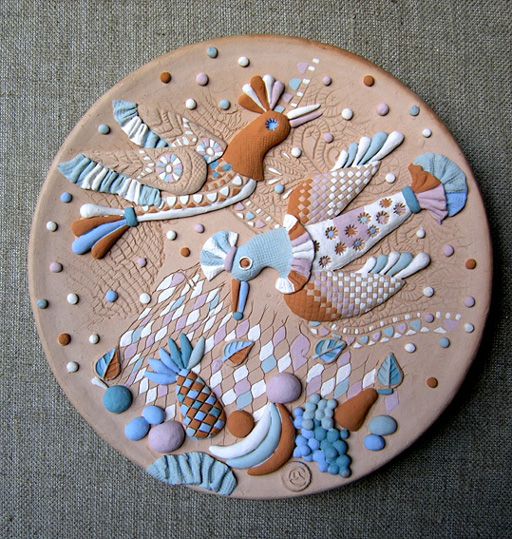 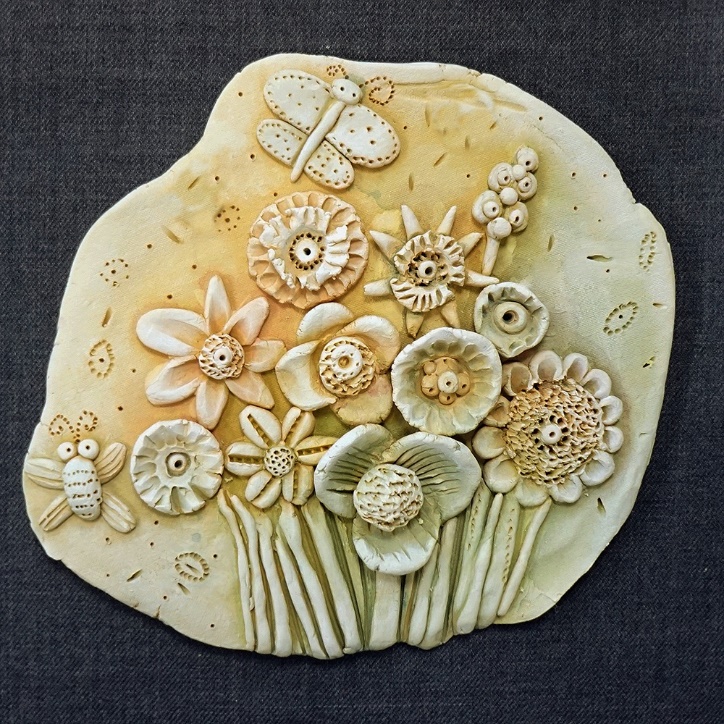 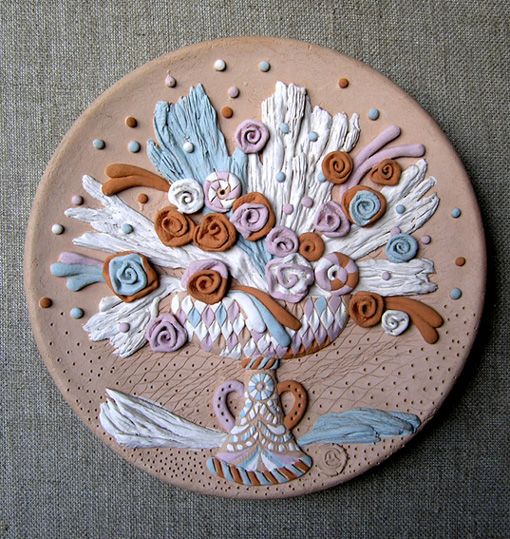 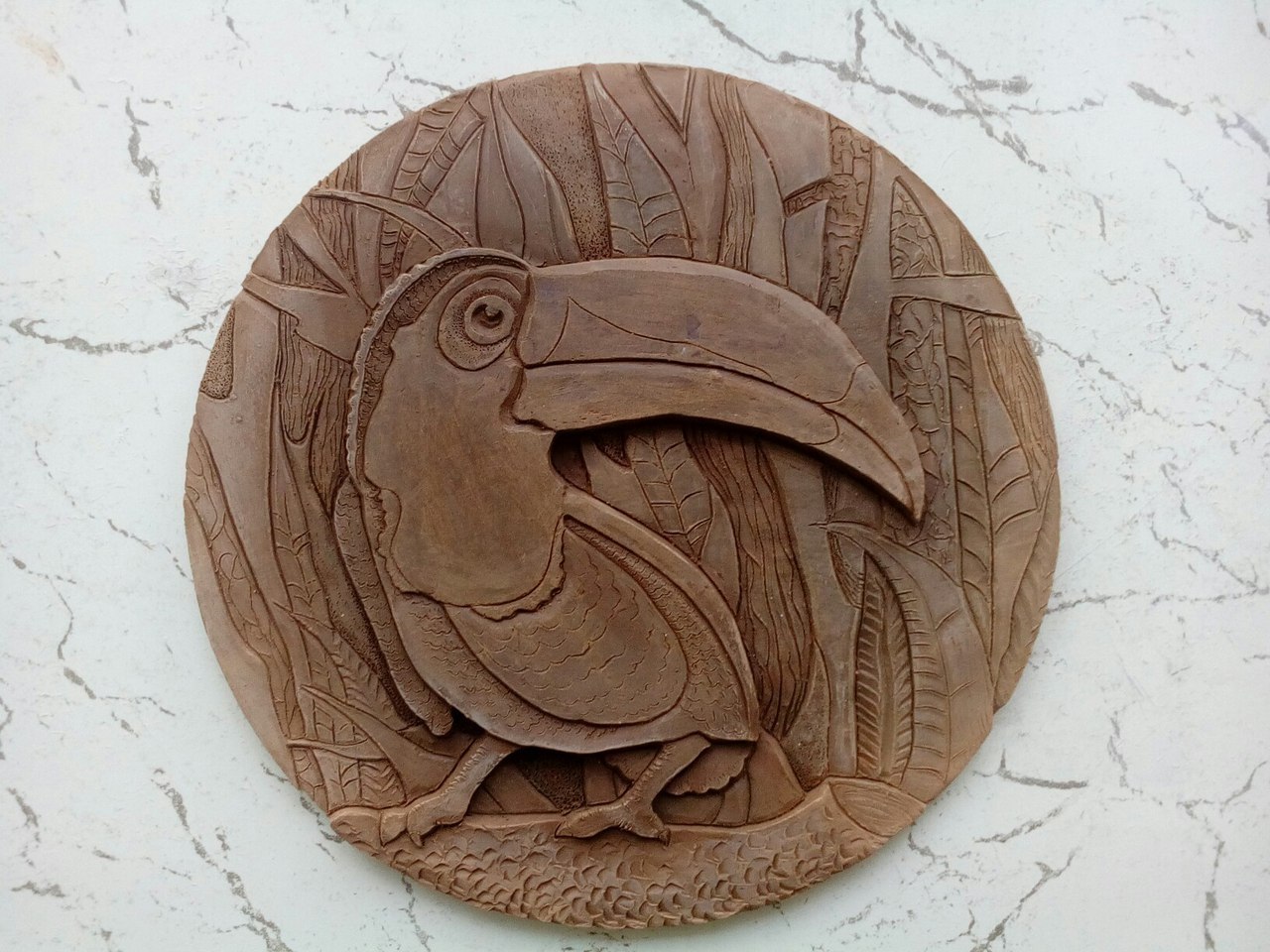 